1. Дисциплина: ПСИХОЛОГИЯ ОБЩЕНИЯ2. Преподаватель: Ремская Е.А.3. Название темы: «Общение – основа человеческого бытия» (2 часа)4. Самостоятельная работа: «Классификация общения. Общение и деятельность» (2 часа)5. Изучить тему. Ответить на контрольные вопросы.6. Вопросы по теме: Дайте определение понятиям «психология общения» и «общение» и назовите девять групп коммуникативных потребностей человека.Что общего и в чем различие общественных и межличностных отношений?Каковы основные функции общения?Введение в психологию общенияПсихология как область научного знания.Слово «психология» греческого происхождения и состоит из двух частей. Первая часть слова восходит к древнегреческому слову psyche – душа.Своим названием психология обязана греческой мифологии, а именно мифу о любви смертной земной женщины Психеи и Эрота, сына богини Афродиты. Психея обрела бессмертие и стала равной богам, стойко выдержав все испытания, которым подвергла ее разгневанная Афродита. Для греков этот миф был образцом истинной любви, высшей реализацией человеческой души. Поэтому Психей – смертный человек, обретший бессмертие, - стала символом души, ищущий свой идеал.Таким образом, первая часть слова психология указывает на особый мир явлений, находящихся в сознании человека и не похожих на те явления, которые человек видит невооруженным глазом в окружающем его мире. Смысл второй части «логия» - общеизвестен – в переводе с греческого – это наука или учение. Соединив по смыслу первую и вторую части, получаем «учение о душе» или «науку о душе».С учением о душе связывали надежду на более глубокое познание и понимание человеческого поведения. Однако понять психические явления и объяснить поведение людей оказалось нелегко. В настоящее время, современная психология определяется как наука, изучающая механизмы, закономерности и проявления психики, т.е. психология - это наука о психике.Объект психологии (т.е. то, что психология исследует) - человек в совокупности всех проявлений его духовного и психического мира как результат исторического и культурного развития.Предметом психологии является психика живых существ во всем многообразии ее проявлений, т.е. психического явления.Психика – это субъективное отражение человеком предметов и явлений объективной действительности, представляющее собой функцию мозга.Психика многообразна в своих формах и проявлениях. Психика человека – это его чувства, мысли, переживания, намерения, т.е. все то, что составляет его субъективный внутренний мир, который проявляется в действиях и поступках, во взаимоотношениях с другими людьми.Психическое отражение является потому субъективным, что принадлежит субъекту и зависит от его субъективных особенностей. Психическое отражение не является зеркальным, механическим, пассивным копированием мира, оно сопряжено с поиском, выбором. Поступающая информация подвергается специфической обработке в связи с какой-то необходимостью, потребностями. Кроме того, психика самым тесным образом связана с работой мозга, но содержание психики производится не самим мозгом, ее источником является внешний мир.Человеческая психика не дана человеку в готовом виде с момента рождения и не развивается сама по себе. Только в процессе общения и взаимодействия человека с другими людьми, в процессе усвоения им культуры, созданной предшествующими поколениями, у него формируется человеческая психика и специфические человеческие качества (сознание, речь и др.). В противном случае ничего человеческого ни в поведении, ни в психике не появляется (феномен Маугли).Психология общения как отрасль психологической наукиПсихология общения – отрасль психология, изучающая особенности человеческого общения. Психология общения раскрывает не только своеобразие обмена информацией между людьми и социальными группами, но и показывает, как должны строиться, поддерживаться и развиваться взаимодействие и отношения между ними.Основной категорией психологии общения является понятие общение.Общение – это сложный процесс установления и развития контактов между людьми, порождаемый потребностями в совместной деятельности и включающий в себя обмен информацией, выработку единой стратегии взаимодействия, восприятие и понимание другого человека.Общение является важной составной частью социального бытия человека как общественного существа, человек не может существовать вне общения с другими людьми. Потребность в общении – одна из базовых потребностей общественного индивида. Выделяют девять групп коммуникативных потребностей:в другом человеке и взаимоотношениях с ним;в принадлежности к социальной общности;в сопереживании и сочувствии;в заботе, помощи и поддержке со стороны других;в оказании помощи, заботы и поддержки другим;в установлении деловых связей для осуществления совместной деятельности и сотрудничестве;в постоянном обмене опытом, знаниями;в оценке со стороны других, в уважении, авторитете;в выработке общего с другими людьми понимания и объяснения объективного мира и всего происходящего в нем.Источником потребности в общении является коллективистская, социальная природа человека, свойственная ему потребность не только к индивидуальной, но и к совместной деятельности. Общение является не только потребностью личности, но и условием и средством ее удовлетворения.В самом общем виде общение выступает как форма жизнедеятельности, как способ объединения и развития людей.Социальный смысл общения состоит в том, что оно выступает средством передачи форм культуры и общественного опыта. Психологический смысл общения состоит в том, что в ходе него субъективный, внутренний мир одного человека раскрывается для другого и происходит изменение мыслей, чувств и поведения взаимодействующих людей. Общаясь с другими людьми, человек усваивает общечеловеческий опыт, исторически сложившиеся социальные нормы, ценности, знания, способы деятельности, а также формируется как личность. Общение – основа человеческого бытияОбщение в системе межличностных и общественных отношенийОбщение в системе общественных отношенийСодержание и уровень отношений человека с миром чрезвычайно многообразны. Человек, живущий в обществе, неизбежно вступает в различные социальные отношения в зависимости от того, к какому классу, национальности, группе он принадлежит.Общение есть реализация всей системы отношений человека. Выделяют два ряда отношений - общественные и межличностные.Обще́ственные отноше́ния — различные взаимосвязи между отдельными людьми или группами, обусловленные их социальными ролями.Социальная роль есть фиксация определенного положения, которое занимает тот или иной индивид в системе общественных отношений. Каждый индивид выполняет не одну, а несколько социальных ролей: он может быть бухгалтером, отцом, членом профсоюза, игроком сборной по футболу и т.д.Общественные отношения возникают между:индивидами как частью социальной группы; группами индивидов; отдельными индивидами и группами индивидов. В связи с этим, общественные отношения рассматривают на разных уровнях:на уровне социальных общностей (отношения классовые, национальные, групповые и др.);на уровне групп, занятых какой-либо деятельностью (производственные, учебные и др.);на уровне взаимосвязей людей в группах.Общественные отношения складываются во всех сферах общественной жизни. Выделяют экономические, социальные, политические, идеологические и другие виды отношений. Все они в совокупности и представляет собой систему общественных отношений.В общественных отношениях человек выступает как представитель определенных классов, профессий, движений, объединений, партий и т.д. Такие отношения строятся на основе определенного положения, занимаемого каждым в обществе, выполнения человеком конкретных социальных ролей. Общественные отношения реализуются в деятельности конкретных личностей, в актах их общения и взаимодействия. Для общественных отношений характерна социальная дифференциация.Социальная дифференциация – внутригрупповой процесс, определяющий положение, статус членов данной общности.Общественные отношения носят безличный характер. Они характеризуются, как правило, отсутствием глубины в отношениях между субъектами: партнер по контакту может быть легко заменен другим человеком. Их сущность не во взаимодействии конкретных личностей, а во взаимодействии конкретных социальных ролей. Но в пределах своей роли поведение индивида не строго задано – каждая социальная роль всегда оставляет некоторый диапазон возможностей для своего исполнителя и он выступает как бы в двух качествах: как исполнитель безличной социальной роли и как неповторимая человеческая личность. Поэтому межличностные отношения служат основой для построения внутри системы безличных общественных отношений межличностных отношений. Общение в системе межличностных отношенийМежличностные отношения – субъективно переживаемые взаимосвязи между людьми, объективно проявляющиеся в характере и способах взаимных влияний людей в процессе деятельности и общения.Межличностные отношения определяются с одной стороны ролевыми отношениями и индивидуальными личностными характеристиками субъектов – с другой.Межличностные отношения вплетены в систему общественных отношений. Природа межличностных отношений существенно отличается от природы общественных отношений эмоциональной составляющей. В основе межличностных отношений лежат разнообразные эмоциональные состояния взаимодействующих людей.Классификация общения. Виды и функции общения. 
Структура и средства общенияКлассификация общенияОбщение как социально-психологический феномен – это контакт между людьми, который осуществляется посредством языка и речи, имеет различные формы проявления. В зависимости от особенностей общения выделяют различные его виды.По своим формам и видам общение чрезвычайно разнообразно. Классификации общения создаются по самым разным основаниям (по месту, по времени, по сферам деятельности, по типам субъектов, и т.д. и т.п.). Классификация общения по направленности: гуманистическое и манипулятивное.Гуманистическое общение характеризуется доверием, взаимностью, открытостью, отказом от решения собственных проблем за счёт партнёра. Это общение ориентировано на ценности свободы и достоинства, по сути своей это творческое общение, основой которого является совместный диалог, основанный на признании неприкосновенности достоинства партнёра. В гуманистическом общении мотивация и цели не должны противоречить средствам и результату. Манипулятивное общение определяется как «общение, при котором к партнёру относятся как к средству достижения своих целей». В такого рода общении человек не признаётся как самоценность, хотя ценными могут признаваться те качества, которые могут быть полезны для достижения чьих - либо корыстных целей. В манипулятивном общении человек, как правило, не уважает достоинства партнёра по общению.Классификация общения по числу общающихся: межличностное, личностно-групповое и межгрупповое.Межличностное общение – общение между двумя-тремя субъектами.Личностно-груповое общение – общение между одним человеком и группой.Межгрупповое общение – общение между группами.Классификация общения по содержанию: деловое и личностное.Деловое общение – процесс взаимодействия людей, выполняющих совместные обязанности или включенных в одну и ту же деятельность и служит средством повышения качества этой деятельности.Личностное общение – это обмен неофициальной информацией, сосредоточенное в основном вокруг психологических проблем человека внутреннего характера, тех интересов и потребностей, которые глубоко и интимно затрагивают личность человека: поиск смысла жизни, определение своего отношения к значимому человеку, к тому, что происходит вокруг, разрешение какого-либо внутреннего конфликта и т.п. Классификация общения по контакту с собеседником: непосредственное и опосредованное.Непосредственное (прямое) общение - это общением«лицом к лицу», когда люди находятся рядом и общаются без каких-либо промежуточных звеньев, например, при встречи.Опосредованное (косвенное) общение – это общение, когда люди отдалены друг от друга временем или расстоянием и общаются через посредника, например, обмен письмами.Каждый вид общения имеет свои достоинства и недостатки. Так, в непосредственной беседе существует больше каналов обратной связи. Это означает, что каждый из общающихся способен увидеть и проанализировать, как противоположная сторона воспринимает информацию. Зато опосредованное общение очень упрощает жизнь людям робким и нерешительным.Структура общения и его функцииПод структурой объекта в науке понимается порядок устойчивых связей элементов объекта исследования, обеспечивающих его целостность как явления при внешних и внутренних изменениях.Структура общения – это совокупность основных элементов, из которых складывается процесс общения.Поскольку понятие “общение” является сложным, трудным является определение структуры общения. Известны различные подходы к проблеме структуры общения.В психологической литературе Г.М.Андреева в структуре общения выделяет три её взаимосвязанных стороны: коммуникативной, интерактивной и перцептивной.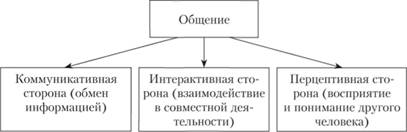 Коммуникативная сторона общения состоит в обмене информацией между общающимися индивидами.Перцептивная сторона общения означает процесс восприятия и познания друг друга партнерами по общению и установления на этой основе взаимопонимания.Интерактивная сторона общения заключается в организации взаимодействия между общающимися индивидами (обмен действиями).Логическим основанием для моделирования структуры общения как процесса (передача информации, познания друг друга и обмен действиями) является выделение его относительно автономных компонентов: субъекты общения, цель, содержание и средства общения.Субъектами общения являются живые существа, люди.Цель общения – отвечает на вопрос «Ради чего существо вступает в акт общения?». По целям общение делится на биологическое и социальное.Биологическое – это общение, необходимое для поддержания, сохранения и развития организма. Оно связано с удовлетворением основных органических потребностей. Социальное общение преследует цели расширения и укрепления межличностных контактов, установления и развития межличностных отношений, личностного роста индивида. У животных цели общения не выходят за рамки актуальных для них биологических потребностей. У человека же эти цели могут быть весьма разнообразными и являть собой средства удовлетворения социальных, культурных, творческих, познавательных и многих других потребностей.   Содержание общения – информация, которая в межиндивидуальных контактах передается от одного живого существа другому. Это могут быть сведения о внутреннем (эмоциональном и т.д.) состоянии субъекта, об обстановке во внешней среде и т.д.По содержанию общение может быть:1. Материальное (обмен предметами и продуктами деятельности).2. Когнитивное (обмен знаниями).3. Кондиционное (обмен психическими или физиологическими состояниями).4. Мотивационное (обмен побуждениями, целями, интересами, мотивами).5. Деятельностное (обмен действиями, операциями, умениями, навыками).Средства общения – способы кодирования, передачи, переработки и расшифровки информации, которая передается в процессе общения от одного существа к другому. Информация между людьми может передаваться с помощью органов чувств, речи и других знаковых систем, письменности, технических средств.Различают вербальные (речевые) и невербальные (неречевые) средства общения.Вербальные средства общения – речевые. Главным средством общения является язык. Язык — это система знаков, служащая средством человеческого общения. Знаком является любой материальный объект (предмет, явление, событие). Общее содержание, которое вкладывается в знак, называется его значением. Усваивая значения знаков, способы их организации для передачи сообщения, люди учатся разговаривать на том или ином языке. Все знаки подразделяются следующим образом:интенциональные — специально производимые для передачи информациинеинтенциональные — непреднамеренно выдающие эту информацию.В качестве неинтенциональных знаков могут выступать признаки эмоций (волнение выдают дрожащие руки), особенности произношения (акцент могут стать показателем места происхождения, социальной среды человека). Вербальное общение чаще всего принимает форму разговора. Невербальные средства общения – неречевые средства. Инструментом общения является тело человека, обладающее широким диапазоном средств и способов передачи информации или обмена ею. Под функциями общения понимаются те роли или задачи, которые выполняет общение в процессе социального бытия человека. Общение полифункционально, что отражается во множестве существующих классификаций его функций. Значительная часть исследователей выделяет функции общения, связанные с обменом информацией, взаимодействием и восприятием людьми друг друга. Чаще всего выделяют в общении три функции: информационно-коммуникативную, регуляционно-коммуникативную и аффективно-коммуникативную. Информационно-коммуникативная функция заключается в любом обмене информацией и охватывает процессы формирования, передачи и приема информации. Ее реализация имеет несколько уровней: на первом уровне осуществляется выравнивание различий в исходной информированности людей, которые вступают в контакт; второй уровень предусматривает передачу информации и принятие решений; третий уровень связан со стремлением человека понять других (общение, направленное на формирование оценок достигнутых результатов). Регуляционно-коммуникативная функция заключается в регуляции поведения. Благодаря общению человек осуществляет регуляцию не только собственного поведения, но и поведения других людей, и реагирует на их действия, т.е. происходит процесс взаимного налаживания действий. Аффективно-коммуникативная функция характеризует эмоциональную сферу человека, в которой выявляется отношение индивида к окружающей среде. Помимо перечисленных функций, общение выполняет еще одну важную функцию – функцию социализации, которая заключается в том, что в процессе общения ребенок усваивает социальный опыт, у него формируются навыки взаимодействия в обществе в соответствии с принятыми нормами и правилами.